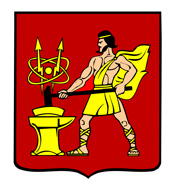 АДМИНИСТРАЦИЯ ГОРОДСКОГО ОКРУГА ЭЛЕКТРОСТАЛЬМОСКОВСКОЙ ОБЛАСТИПОСТАНОВЛЕНИЕ02.06.2020 № 353/6Об изменении срока исполнения контракта, и (или) цены контракта, и (или) цены единицы товара, работы, услугиВ соответствии с Бюджетным кодексом Российской Федерации, федеральными законами от 06.10.2003 № 131-ФЗ «Об общих принципах организации местного самоуправления в Российской Федерации», от 05.04.2013 № 44-ФЗ «О контрактной системе в сфере закупок товаров, работ, услуг для обеспечения государственных и муниципальных нужд» (далее –Закон № 44-ФЗ), указами Президента Российской Федерации от 02.04.2020№ 239 «О мерах по обеспечению санитарно-эпидемиологического благополучия населения на территории Российской Федерации в связи с распространением новой коронавирусной инфекции (COVID-19)» и от 28.04.2020 № 294«О продлении действия мер по обеспечению санитарно-эпидемиологического благополучия населения на территории Российской Федерации в связи с распространением новой коронавирусной инфекции (COVID-19)» (далее –указы Президента Российской Федерации), постановлениями Правительства Российской Федерации от 03.04.2020 № 434 «Об утверждении перечня отраслей российской экономики, в наибольшей степени пострадавших в условиях ухудшения ситуации в результате распространения новой коронавирусной инфекции» и Губернатора Московской области от 12.03.2020№ 108-ПГ «О введении в Московской области режима повышенной готовности для органов управления и сил Московской областной системы предупреждения и ликвидации чрезвычайных ситуаций и некоторых мерах по предотвращению распространения новой коронавирусной инфекции (COVID-2019) на территории Московской области», Администрация городского округа Электросталь Московской области ПОСТАНОВЛЯЕТ:1. Признать обстоятельствами, независящими от сторон контрактав связи с распространением коронавирусной инфекции(COVID-2019), влекущими невозможность его надлежащего исполнения и дающими право на изменение в 2020 году срока исполнения контракта, и (или) цены контракта, и (или) цены единицы товара, работы, услуги, и (или) размера аванса, при наличии такого условия:если при исполнении контракта деятельность поставщика (подрядчика, исполнителя) и (или) заказчика приостановлена (ограничена) на основании указов Президента Российской Федерации;если вид деятельности поставщика (подрядчика, исполнителя) отнесен к отраслям российской экономики, в наибольшей степени пострадавшим в условиях ухудшения ситуации в результате распространения новой коронавирусной инфекции;если предметом контракта являются услуги по организации и проведению досуговых, развлекательных, зрелищных, культурных, физкультурных, спортивных, выставочных, просветительских, рекламных и иных мероприятий с очным присутствием граждан, а также оказание соответствующих услуг, в том числе в парках культуры и отдыха, торгово-развлекательных центрах, на аттракционах и в иных местах массового посещения граждан, поездок в целях туризма и отдыха;в иных случаях, установленных Правительством Российской Федерации.2. Решение об изменении условий контракта по основаниям, указанным в п. 1 настоящего постановления, принимается в соответствии с требованиями ч. 65 ст. 112 Закона № 44-ФЗ Администрацией городского округа Электросталь Московской области, ее функционально-отраслевыми подразделениями, в ведомственном подчинении которых находятся муниципальные заказчики.3. Внесение изменений и дополнений в условия контракта осуществляется в пределах доведенных в соответствии с бюджетным законодательством лимитов бюджетных обязательств,на срок исполнения контракта.4. МКУ «Управление по конкурентной политике и координации закупок» (Сиротинин А.А.) довести настоящее постановление до подведомственных заказчиков и обеспечить разъяснительное и методическое сопровождение указанных вопросов.5. Опубликовать настоящее постановление в газете «Официальный вестник» и разместить на официальном сайте городского округа Электросталь Московской области в информационной сети «Интернет» по адресу: www.electrostal.ru.6. Источником финансирования размещения настоящего постановления в средствах массовой информации принять денежные средства, предусмотренные в бюджете городского округа Электросталь Московской области по подразделу 0113 «Другие общегосударственные вопросы» раздела 0100 «Общегосударственные вопросы».7. Настоящее постановление вступает в силу с момента его подписания.8. Контроль за исполнением настоящего постановления возложить на первого заместителя Главы Администрации городского округа Электросталь Московской области А.В. Федорова.Глава городского округа                                                                                           В.Я. Пекарев